Střední odborná škola stravování Říčany s.r.o.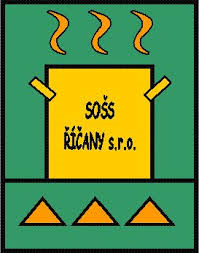 MATURITNÍ PRÁCE2022									Jan NOVÁK